MR/Schoul Plang September 2022Numm:___________MR/Schoul Plang September 2022Numm:___________MR/Schoul Plang September 2022Numm:___________MR/Schoul Plang September 2022Numm:___________MR/Schoul Plang September 2022Numm:___________MR/Schoul Plang September 2022Numm:___________MR/Schoul Plang September 2022Numm:___________MR/Schoul Plang September 2022Numm:___________MR/Schoul Plang September 2022Numm:___________MR/Schoul Plang September 2022Numm:___________MR/Schoul Plang September 2022Numm:___________MR/Schoul Plang September 2022Numm:___________MR/Schoul Plang September 2022Numm:___________MR/Schoul Plang September 2022Numm:___________MR/Schoul Plang September 2022Numm:___________MR/Schoul Plang September 2022Numm:___________MR/Schoul Plang September 2022Numm:___________MR/Schoul Plang September 2022Numm:___________MR/Schoul Plang September 2022Numm:___________MR/Schoul Plang September 2022Numm:___________MR/Schoul Plang September 2022Numm:___________MR/Schoul Plang September 2022Numm:___________MR/Schoul Plang September 2022Numm:___________Mé. / Lu.Mé. / Lu.Mé. / Lu.Da. / Ma.Da. / Ma.Da. / Ma.Da. / Ma.Më. / Me.Më. / Me.Më. / Me.Do. / Je.Do. / Je.Do. / Je.Do. / Je.Fr. / Ve.Fr. / Ve.Fr. / Ve.Fr. / Ve.Fr. / Ve.Sa. / Sa.Sa. / Sa.Sa. / Sa.So. / Di11112222233345556666777888899999101010111212121313131314141415151515161616161617 (C2 – C4)17 (C2 – C4)17 (C2 – C4)18141414BUSBUSBUSBUSBUSBUS181919192020202021212122222222232323232324242425BUSBUSBUSBUSBUSBUSBUSBUSBUSBUSBUSBUSBUS24242425262626272727272828282929292930303030301(C2 – C4)1(C2 – C4)1(C2 – C4)2BUSBUSBUSBUSBUS1(C2 – C4)1(C2 – C4)1(C2 – C4)2MR/Schoul Plang Oktober 2022Numm:___________MR/Schoul Plang Oktober 2022Numm:___________MR/Schoul Plang Oktober 2022Numm:___________MR/Schoul Plang Oktober 2022Numm:___________MR/Schoul Plang Oktober 2022Numm:___________MR/Schoul Plang Oktober 2022Numm:___________MR/Schoul Plang Oktober 2022Numm:___________MR/Schoul Plang Oktober 2022Numm:___________MR/Schoul Plang Oktober 2022Numm:___________MR/Schoul Plang Oktober 2022Numm:___________MR/Schoul Plang Oktober 2022Numm:___________MR/Schoul Plang Oktober 2022Numm:___________MR/Schoul Plang Oktober 2022Numm:___________MR/Schoul Plang Oktober 2022Numm:___________MR/Schoul Plang Oktober 2022Numm:___________MR/Schoul Plang Oktober 2022Numm:___________MR/Schoul Plang Oktober 2022Numm:___________MR/Schoul Plang Oktober 2022Numm:___________MR/Schoul Plang Oktober 2022Numm:___________MR/Schoul Plang Oktober 2022Numm:___________MR/Schoul Plang Oktober 2022Numm:___________MR/Schoul Plang Oktober 2022Numm:___________MR/Schoul Plang Oktober 2022Numm:___________Mé. / Lu.Mé. / Lu.Mé. / Lu.Da. / Ma.Da. / Ma.Da. / Ma.Da. / Ma.Më. / Me.Më. / Me.Më. / Me.Do. / Je.Do. / Je.Do. / Je.Do. / Je.Fr. / Ve.Fr. / Ve.Fr. / Ve.Fr. / Ve.Sa. / Sa.Sa. / Sa.Sa. / Sa.Sa. / Sa.So. / Di3334444555666677778(C2 – C4)8(C2 – C4)8(C2 – C4)8(C2 – C4)9BUSBUSBUSBUSBUSBUSBUSBUSBUSBUSBUSBUSBUS8(C2 – C4)8(C2 – C4)8(C2 – C4)8(C2 – C4)91010101111111112121213131313141414141515151516BUSBUSBUSBUSBUSBUSBUSBUSBUSBUSBUSBUSBUS1617171718181818191919202020202121212122(C2 – C4)22(C2 – C4)22(C2 – C4)22(C2 – C4)23BUSBUSBUSBUSBUSBUSBUSBUSBUSBUSBUSBUSBUS22(C2 – C4)22(C2 – C4)22(C2 – C4)22(C2 – C4)232424242525252526262627272727282828282929292930BUSBUSBUSBUSBUSBUSBUSBUSBUSBUS2929292930313131MR-Schoul Plang November 2022Numm:___________MR-Schoul Plang November 2022Numm:___________MR-Schoul Plang November 2022Numm:___________MR-Schoul Plang November 2022Numm:___________MR-Schoul Plang November 2022Numm:___________MR-Schoul Plang November 2022Numm:___________MR-Schoul Plang November 2022Numm:___________MR-Schoul Plang November 2022Numm:___________MR-Schoul Plang November 2022Numm:___________MR-Schoul Plang November 2022Numm:___________MR-Schoul Plang November 2022Numm:___________MR-Schoul Plang November 2022Numm:___________MR-Schoul Plang November 2022Numm:___________MR-Schoul Plang November 2022Numm:___________MR-Schoul Plang November 2022Numm:___________MR-Schoul Plang November 2022Numm:___________MR-Schoul Plang November 2022Numm:___________Mé. / Lu.Mé. / Lu.Da. / Ma.Da. / Ma.Më. / Me.Më. / Me.Më. / Me.Do. / Je.Do. / Je.Fr. / Ve.Fr. / Ve.Fr. / Ve.Fr. / Ve.Sa. / Sa.Sa. / Sa.Sa. / Sa.So. / Di11Vacances toussaintVacances toussaintVacances toussaintVacances toussaintVacances toussaintVacances toussaintVacances toussaintVacances toussaintVacances toussaint5556778899910101111111112(C2 – C4)12(C2 – C4)12(C2 – C4)13BUSBUSBUSBUSBUSBUSBUS12(C2 – C4)12(C2 – C4)12(C2 – C4)131414151516161617171818181819 19 19 20BUSBUSBUSBUSBUSBUSBUS202121222223232324242525252526(C2 – C4)26(C2 – C4)26(C2 – C4)27BUSBUSBUSBUSBUSBUSBUS26(C2 – C4)26(C2 – C4)26(C2 – C4)2728282929303030BUSBUSBUSMR/Schoul Plang Dezember 2022Numm:___________MR/Schoul Plang Dezember 2022Numm:___________MR/Schoul Plang Dezember 2022Numm:___________MR/Schoul Plang Dezember 2022Numm:___________MR/Schoul Plang Dezember 2022Numm:___________MR/Schoul Plang Dezember 2022Numm:___________MR/Schoul Plang Dezember 2022Numm:___________MR/Schoul Plang Dezember 2022Numm:___________MR/Schoul Plang Dezember 2022Numm:___________MR/Schoul Plang Dezember 2022Numm:___________MR/Schoul Plang Dezember 2022Numm:___________MR/Schoul Plang Dezember 2022Numm:___________Mé. / Lu.Mé. / Lu.Da. / Ma.Da. / Ma.Më. / Me.Më. / Me.Do. / Je.Do. / Je.Fr. / Ve.Fr. / Ve.Sa. / Sa.So. / Di11223(C2 – C4)4BUSBUS3(C2 – C4)455667788991011BUS66BUSBUSBUS111212131314141515161617(C2 – C4)18BUSBUSBUSBUSBUS17(C2 – C4)18191920202121222223232425BUSBUSBUSBUSBUS2425Vacances noël / Congé collectifVacances noël / Congé collectifVacances noël / Congé collectifVacances noël / Congé collectifVacances noël / Congé collectifVacances noël / Congé collectifVacances noël / Congé collectifVacances noël / Congé collectifVacances noël / Congé collectifVacances noël / Congé collectifVacances noël / Congé collectifVacances noël / Congé collectifMR/Schoul Plang Januar 2023Numm:___________MR/Schoul Plang Januar 2023Numm:___________MR/Schoul Plang Januar 2023Numm:___________MR/Schoul Plang Januar 2023Numm:___________MR/Schoul Plang Januar 2023Numm:___________MR/Schoul Plang Januar 2023Numm:___________MR/Schoul Plang Januar 2023Numm:___________MR/Schoul Plang Januar 2023Numm:___________MR/Schoul Plang Januar 2023Numm:___________MR/Schoul Plang Januar 2023Numm:___________MR/Schoul Plang Januar 2023Numm:___________MR/Schoul Plang Januar 2023Numm:___________MR/Schoul Plang Januar 2023Numm:___________Mé. / Lu.Mé. / Lu.Da. / Ma.Da. / Ma.Da. / Ma.Më. / Me.Më. / Me.Do. / Je.Do. / Je.Fr. / Ve.Fr. / Ve.Sa. / Sa.So. / DiVacances noël / Congé collectifVacances noël / Congé collectifVacances noël / Congé collectifVacances noël / Congé collectifVacances noël / Congé collectifVacances noël / Congé collectifVacances noël / Congé collectifVacances noël / Congé collectifVacances noël / Congé collectifVacances noël / Congé collectifVacances noël / Congé collectif789910101011111212131314(C2 – C4)15BUSBUSBUSBUSBUSBUS1516161717171818191920202122BUSBUSBUSBUSBUSBUS2122232324242425252626272728(C2 – C4)29BUSBUSBUSBUSBUSBUS28(C2 – C4)293030313131BUSBUSMR/Schoul Plang Februar 2023Numm:___________MR/Schoul Plang Februar 2023Numm:___________MR/Schoul Plang Februar 2023Numm:___________MR/Schoul Plang Februar 2023Numm:___________MR/Schoul Plang Februar 2023Numm:___________MR/Schoul Plang Februar 2023Numm:___________MR/Schoul Plang Februar 2023Numm:___________MR/Schoul Plang Februar 2023Numm:___________MR/Schoul Plang Februar 2023Numm:___________MR/Schoul Plang Februar 2023Numm:___________MR/Schoul Plang Februar 2023Numm:___________MR/Schoul Plang Februar 2023Numm:___________MR/Schoul Plang Februar 2023Numm:___________MR/Schoul Plang Februar 2023Numm:___________MR/Schoul Plang Februar 2023Numm:___________MR/Schoul Plang Februar 2023Numm:___________MR/Schoul Plang Februar 2023Numm:___________MR/Schoul Plang Februar 2023Numm:___________MR/Schoul Plang Februar 2023Numm:___________MR/Schoul Plang Februar 2023Numm:___________MR/Schoul Plang Februar 2023Numm:___________Mé. / Lu.Mé. / Lu.Mé. / Lu.Da. / Ma.Da. / Ma.Da. / Ma.Da. / Ma.Më. / Me.Më. / Me.Më. / Me.Do. / Je.Do. / Je.Do. / Je.Do. / Je.Fr. / Ve.Fr. / Ve.Fr. / Ve.Fr. / Ve.Sa. / Sa.Sa. / Sa.So. / Di1112222333344511122223333(C2 – C4)(C2 – C4)5BUSBUSBUSBUS56667777888999910101010111112BUSBUSBUSBUSBUSBUSBUSBUSBUSBUSBUSBUS111112Vacances carnavalVacances carnavalVacances carnavalVacances carnavalVacances carnavalVacances carnavalVacances carnavalVacances carnavalVacances carnavalVacances carnavalVacances carnavalVacances carnavalVacances carnavalVacances carnavalVacances carnavalVacances carnavalVacances carnavalVacances carnaval18181920202021212121222222232323232424242425(C2 – C4)25(C2 – C4)26BUSBUSBUSBUSBUSBUSBUS25(C2 – C4)25(C2 – C4)2627272728282828BUSBUSMR/Schoul Plang Mäerz 2023Numm:___________MR/Schoul Plang Mäerz 2023Numm:___________MR/Schoul Plang Mäerz 2023Numm:___________MR/Schoul Plang Mäerz 2023Numm:___________MR/Schoul Plang Mäerz 2023Numm:___________MR/Schoul Plang Mäerz 2023Numm:___________MR/Schoul Plang Mäerz 2023Numm:___________MR/Schoul Plang Mäerz 2023Numm:___________MR/Schoul Plang Mäerz 2023Numm:___________MR/Schoul Plang Mäerz 2023Numm:___________MR/Schoul Plang Mäerz 2023Numm:___________MR/Schoul Plang Mäerz 2023Numm:___________MR/Schoul Plang Mäerz 2023Numm:___________MR/Schoul Plang Mäerz 2023Numm:___________MR/Schoul Plang Mäerz 2023Numm:___________MR/Schoul Plang Mäerz 2023Numm:___________Mé. / Lu.Mé. / Lu.Da. / Ma.Da. / Ma.Më. / Me.Më. / Me.Më. / Me.Do. / Je.Do. / Je.Do. / Je.Fr. / Ve.Fr. / Ve.Fr. / Ve.Sa. / Sa.Sa. / Sa.So. / Di111222333445BUSBUSBUSBUSBUSBUS445667788899910101011(C2 – C4)11(C2 – C4)12BUSBUSBUSBUSBUSBUSBUSBUS11(C2 – C4)11(C2 – C4)1213131414151515161616171717181819BUSBUSBUSBUSBUSBUSBUSBUS1818192020212122222223232324242425(C2 – C4)25(C2 – C4)26BUSBUSBUSBUSBUSBUSBUSBUS25(C2 – C4)25(C2 – C4)2627272828292929303030313131122BUSBUSBUSBUSBUS122MR-Schoul Plang Abrëll 2023Numm:___________MR-Schoul Plang Abrëll 2023Numm:___________MR-Schoul Plang Abrëll 2023Numm:___________MR-Schoul Plang Abrëll 2023Numm:___________MR-Schoul Plang Abrëll 2023Numm:___________MR-Schoul Plang Abrëll 2023Numm:___________MR-Schoul Plang Abrëll 2023Numm:___________MR-Schoul Plang Abrëll 2023Numm:___________MR-Schoul Plang Abrëll 2023Numm:___________MR-Schoul Plang Abrëll 2023Numm:___________MR-Schoul Plang Abrëll 2023Numm:___________MR-Schoul Plang Abrëll 2023Numm:___________MR-Schoul Plang Abrëll 2023Numm:___________MR-Schoul Plang Abrëll 2023Numm:___________MR-Schoul Plang Abrëll 2023Numm:___________MR-Schoul Plang Abrëll 2023Numm:___________Mé. / Lu.Mé. / Lu.Da. / Ma.Da. / Ma.Më. / Me.Më. / Me.Më. / Me.Do. / Je.Do. / Je.Do. / Je.Fr. / Ve.Fr. / Ve.Fr. / Ve.Sa. / Sa.Sa. / Sa.So. / Di112Vacances pâquesVacances pâquesVacances pâquesVacances pâquesVacances pâquesVacances pâquesVacances pâquesVacances pâquesVacances pâquesVacances pâquesVacances pâques8891010Vacances pâquesVacances pâquesVacances pâquesVacances pâquesVacances pâquesVacances pâquesVacances pâquesVacances pâquesVacances pâquesVacances pâquesVacances pâques15 15 161010Vacances pâquesVacances pâquesVacances pâquesVacances pâquesVacances pâquesVacances pâquesVacances pâquesVacances pâquesVacances pâquesVacances pâquesVacances pâques161717181819191920202021212122(C2 – C4)22(C2 – C4)23BUSBUSBUSBUSBUSBUSBUSBUS22(C2 – C4)22(C2 – C4)2324242525262626272727282828292930BUSBUSBUSBUSBUS292930MR/Schoul Plang Mee 2023Numm:___________MR/Schoul Plang Mee 2023Numm:___________MR/Schoul Plang Mee 2023Numm:___________MR/Schoul Plang Mee 2023Numm:___________MR/Schoul Plang Mee 2023Numm:___________MR/Schoul Plang Mee 2023Numm:___________MR/Schoul Plang Mee 2023Numm:___________MR/Schoul Plang Mee 2023Numm:___________MR/Schoul Plang Mee 2023Numm:___________MR/Schoul Plang Mee 2023Numm:___________MR/Schoul Plang Mee 2023Numm:___________MR/Schoul Plang Mee 2023Numm:___________MR/Schoul Plang Mee 2023Numm:___________MR/Schoul Plang Mee 2023Numm:___________MR/Schoul Plang Mee 2023Numm:___________MR/Schoul Plang Mee 2023Numm:___________MR/Schoul Plang Mee 2023Numm:___________Mé. / Lu.Mé. / Lu.Mé. / Lu.Da. / Ma.Da. / Ma.Da. / Ma.Më. / Me.Më. / Me.Më. / Me.Më. / Me.Do. / Je.Do. / Je.Fr. / Ve.Fr. / Ve.Sa. / Sa.Sa. / Sa.So. / Di1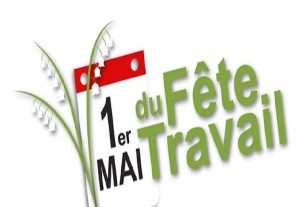 11222333344556(C2 – C4)6(C2 – C4)7111BUSBUSBUSBUSBUS6(C2 – C4)6(C2 – C4)78889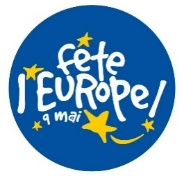 991010101011111212131314BUS999BUSBUSBUSBUSBUS131314151515161616171717171818191920(C2 – C4)20(C2 – C4)21BUSBUSBUSBUSBUSBUSBUS1818BUS212222222323232424242425252626272728BUSBUSBUSBUSBUSBUSBUS27272829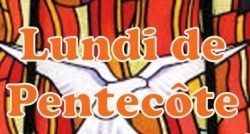 2929Vacances pentecôteVacances pentecôteVacances pentecôteVacances pentecôteVacances pentecôteVacances pentecôteVacances pentecôteMR/Schoul Plang Juni 2023Numm:___________MR/Schoul Plang Juni 2023Numm:___________MR/Schoul Plang Juni 2023Numm:___________MR/Schoul Plang Juni 2023Numm:___________MR/Schoul Plang Juni 2023Numm:___________MR/Schoul Plang Juni 2023Numm:___________MR/Schoul Plang Juni 2023Numm:___________MR/Schoul Plang Juni 2023Numm:___________MR/Schoul Plang Juni 2023Numm:___________MR/Schoul Plang Juni 2023Numm:___________MR/Schoul Plang Juni 2023Numm:___________MR/Schoul Plang Juni 2023Numm:___________MR/Schoul Plang Juni 2023Numm:___________MR/Schoul Plang Juni 2023Numm:___________MR/Schoul Plang Juni 2023Numm:___________MR/Schoul Plang Juni 2023Numm:___________MR/Schoul Plang Juni 2023Numm:___________MR/Schoul Plang Juni 2023Numm:___________Mé. / Lu.Mé. / Lu.Mé. / Lu.Da. / Ma.Da. / Ma.Da. / Ma.Më. / Me.Më. / Me.Më. / Me.Do. / Je.Do. / Je.Do. / Je.Fr. / Ve.Fr. / Ve.Fr. / Ve.Sa. / Sa.So. / DiSo. / Di34455566677788899910(C2 – C4)1111BUSBUSBUSBUSBUSBUSBUSBUSBUS10(C2 – C4)111112121213131314141415151516161617(C2 – C4)1818BUSBUSBUSBUSBUSBUSBUSBUSBUSBUS17(C2 – C4)181819191920202021212122222223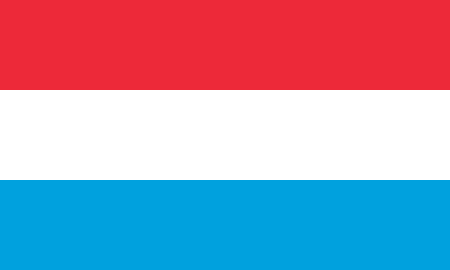 2323242525BUSBUSBUSBUSBUSBUS2323232425252626262727272828282929293030301.7.(C2 – C4)2.7.BUSBUSBUSBUSBUSBUSBUS1.7.(C2 – C4)2.7.MR/Schoul Plang Juli 2023Numm:___________MR/Schoul Plang Juli 2023Numm:___________MR/Schoul Plang Juli 2023Numm:___________MR/Schoul Plang Juli 2023Numm:___________MR/Schoul Plang Juli 2023Numm:___________MR/Schoul Plang Juli 2023Numm:___________MR/Schoul Plang Juli 2023Numm:___________MR/Schoul Plang Juli 2023Numm:___________MR/Schoul Plang Juli 2023Numm:___________MR/Schoul Plang Juli 2023Numm:___________MR/Schoul Plang Juli 2023Numm:___________MR/Schoul Plang Juli 2023Numm:___________MR/Schoul Plang Juli 2023Numm:___________MR/Schoul Plang Juli 2023Numm:___________MR/Schoul Plang Juli 2023Numm:___________MR/Schoul Plang Juli 2023Numm:___________Mé. / Lu.Mé. / Lu.Mé. / Lu.Da. / Ma.Da. / Ma.Da. / Ma.Më. / Me.Më. / Me.Do. / Je.Do. / Je.Do. / Je.Fr. / Ve.Fr. / Ve.Fr. / Ve.Sa. / Sa.So. / Di333444556667778(C2 – C4)9BUSBUSBUSBUSBUS8(C2 – C4)910101011111112121313131414141516BUSBUSBUSBUSBUSBUSBUSBUSBUS15161717171818181919202020212121222324242425252526262727272828282930313131MR/Schoul Plang August 2023Numm:___________MR/Schoul Plang August 2023Numm:___________MR/Schoul Plang August 2023Numm:___________MR/Schoul Plang August 2023Numm:___________MR/Schoul Plang August 2023Numm:___________MR/Schoul Plang August 2023Numm:___________MR/Schoul Plang August 2023Numm:___________MR/Schoul Plang August 2023Numm:___________Mé. / Lu.Da. / Ma.Më. / Me.Do. / Je.Fr. / Ve.Sa. / Sa.Sa. / Sa.So. / Di123455678910111212137891011131415161718191920212223242526262728293031MR/Schoul Plang September 2023Numm:___________MR/Schoul Plang September 2023Numm:___________MR/Schoul Plang September 2023Numm:___________MR/Schoul Plang September 2023Numm:___________MR/Schoul Plang September 2023Numm:___________MR/Schoul Plang September 2023Numm:___________MR/Schoul Plang September 2023Numm:___________MR/Schoul Plang September 2023Numm:___________MR/Schoul Plang September 2023Numm:___________MR/Schoul Plang September 2023Numm:___________MR/Schoul Plang September 2023Numm:___________MR/Schoul Plang September 2023Numm:___________MR/Schoul Plang September 2023Numm:___________MR/Schoul Plang September 2023Numm:___________MR/Schoul Plang September 2023Numm:___________MR/Schoul Plang September 2023Numm:___________MR/Schoul Plang September 2023Numm:___________MR/Schoul Plang September 2023Numm:___________Mé. / Lu.Mé. / Lu.Mé. / Lu.Da. / Ma.Da. / Ma.Da. / Ma.Më. / Me.Më. / Me.Më. / Me.Do. / Je.Do. / Je.Do. / Je.Fr. / Ve.Fr. / Ve.Fr. / Ve.Sa. / Sa.Sa. / Sa.So. / Di111223444555666777888991011111112121213131314141415151516 16 17131313141414BUSBUS17181818191919202020212121222222232324BUSBUSBUSBUSBUSBUSBUSBUSBUSBUS2323242525252626262727272828282929293030BUSBUSBUSBUSBUS3030